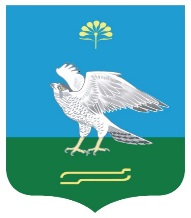 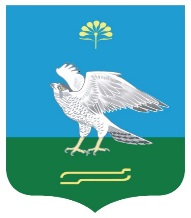                                                                    №  17О снятии с учета в качестве нуждающихся в улучшении жилищных условий      Согласно статьи 56 Жилищного Кодекса РФ постановляю:        Исключить из списка очередников, нуждающихся  в улучшении жилищных условий , согласно ч.1 п.4 статьи 56 Жилищного Кодекса РФ  Арсланбекова Азамата Саматовича.Глава  сельского поселения                                        З.З.Идрисов